» » »   PAROISSE SAINTE ANNE EN ARTOIS   « « «Compte-rendu de la réunion EAP du 13/01/2014Participants 	: 	Marie Luce Boulnois, Blandine Delannoy, Christiane Bodelet 		Jean Marie Constant, Laurence Cavrot, l’Abbé Lortil Etait excusé   	:	Jacques GamblinPREPARATION DE L’ASSEMBLEE GENERALE DU 22/02/2014Horaire  		15h00 suivi de la messe à 18h30Ordre du jourPrière d’accueilVie de la paroisseBilan de l’annéeDégustation de douceursProjets 2014En avant avec le Synode (en groupes)InvitationsProjet d’invitation soumis par Laurence. A réduire sur un format A5 (recto/verso ?) et faire photocopie chez Copy Print Béthune / Prévoir plusieurs formats  A4 pour afficher dans chaque église, à la maison paroissiale, au presbytèreEnvoyer une invitation au doyen Elie GaloisRemettre environ 80 invitations à Jean Marie pour distribution dans les boîtes aux lettres du nouveau collectif à Beuvry (elles seront jointes à la carte de présentation de la paroisse)Remettre également à Chantal des invitations + cartes de présentation pour le 1er Fév. Réception nouveaux arrivants à CuinchyPrévoir une distribution aux enfants catéchisés, aux parents lors des rencontres prévues prochainement, lors de la réunion Graines de Parole. . Des invitations seront disponibles à la maison paroissialeTransmettre l’invitation à la Presse + parution presse (Voix du Nord/Avenir de l’Artois) 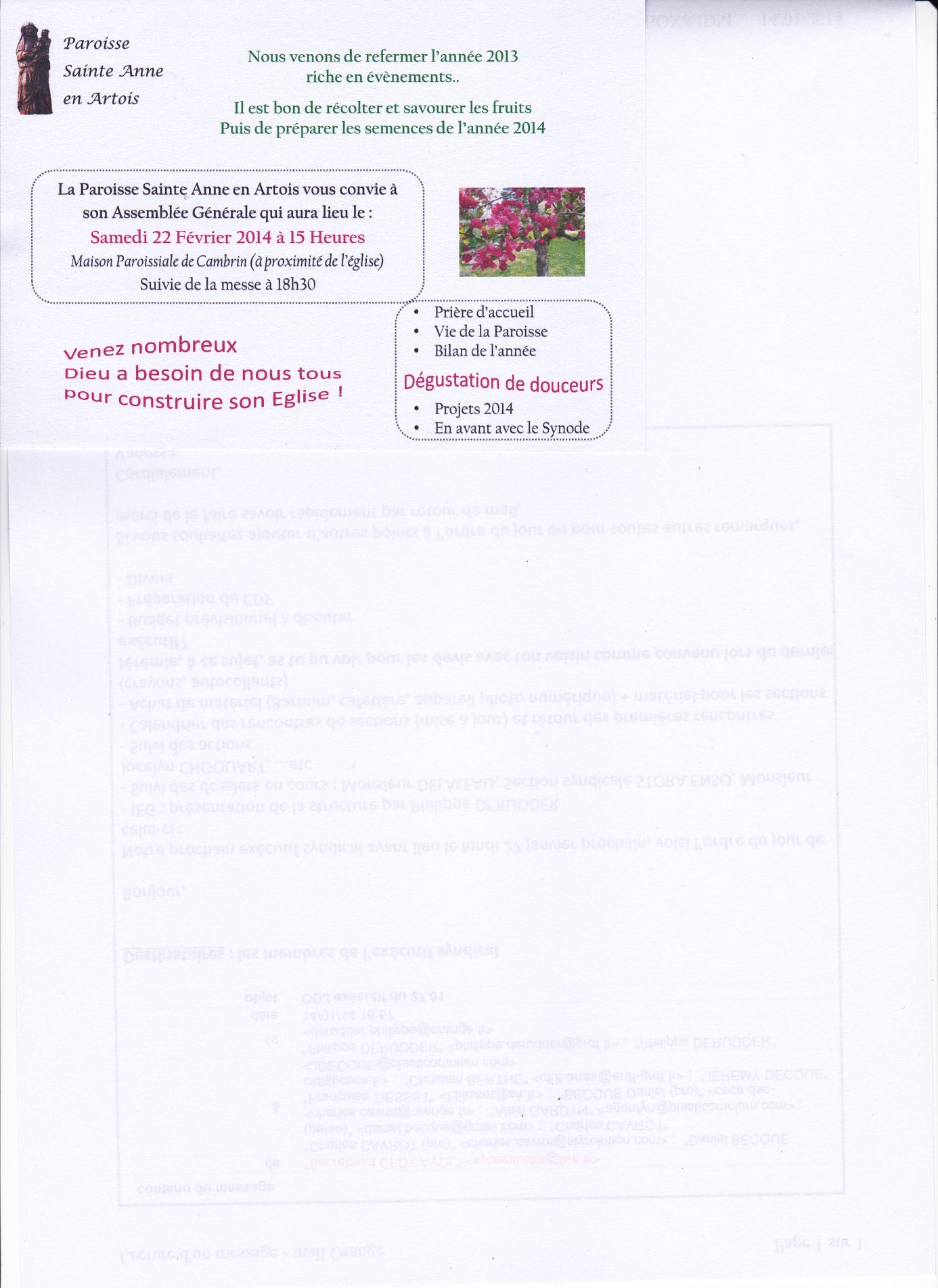 DéroulementAprès chaque intervention,  nous favoriserons l’échange avec l’Assemblée par quelques questions (à préparer). PROCHAINES REUNIONS EAP : 4 Février 2014 – 20H004 mars 2014 – 20h00OdJQuiQuoiTempsAccueilAbbé LortilAccueil et prière d’ouverture5 mnVie de la Paroisse? une ou deux diapos comprenant un rappel du territoire, des nombreux mouvements et bénévoles œuvrant pour la vie de la paroisse.10 mnBilan de l’annéeRenéPrésentation succincte des finances de la Paroisse au 30/6/2012Investissements prévus : calvaire Festubert10 mnBilan de l’annéeCharlesBilan du site Web relooké10 mnBilan de l’année? Mise en route de la maison paroissialeInauguration en AvrilDémarrage des permanences en Octobre10 mnBilan de l’annéeMarie ThérèseBilan de la mise en œuvre des nouveaux modules de la catéchèse10 mnBilan de l’annéeLaurenceVisite pastorale de l’Evêque dans la ParoisseMaison de la Poésie, Secours Catholique, Merveille St MartinClôture de la visite le 1er Mai à Loisinord10 mnDégustation de douceursBlandineJean MarieCommande de 200 brioches au boulanger cuinchyAchat Cidre + jus de fruitVérifier stock maison paroissiale (gobelets plastiques, serviettes papier, corbeilles)30 mnProjets 2014Marie LucePastorale des ados et des jeunes Quelques mots sur l’Aumônerie de BéthunePlusieurs propositions en Avril dont Rameaux à Lestrem  et Pèlerinage à CanterburyPrévoir  1 diapo10 mnProjets 2014Abbé LortilPrésentation du Synode ProvincialEt envoi en groupes10 mnGroupe de réflexion1 membre EAP par groupe pour animer + désigner un secrétaire pour noter le fruit des réflexionsGroupe de réflexion autour de 3 questions :Traits majeurs d’une paroisse qui marcheQu’attendez-vous de votre paroisse ?Qu’êtes-vous prêts à lui apporter ?Retravailler le questionnaire et imprimer quelques exemplaires+ écrire une prière universelle p/groupe45 mnRemerciementEt clôtureAbbé Lortil5 mn